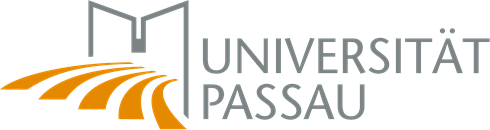 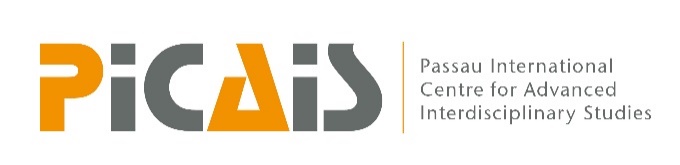 Application for Funding of PICAIS EventsApplication deadline:  (Please insert the respective application deadline that you are applying for)Please fill in the following application form in English.Please submit your electronic application to picais@uni-passau.de, 	
including A	Completed application form, B	a project proposalC	a List of invitees, co-organisers/cooperation partners (if applicable) and 
a preliminary programmeD	a budget plan andE	CV(s) of organizer(s)A1	Applicant’s detailsA2	General Information and planned event dateB	ProposalThis editing note can be deleted for submission -- Please provide your proposal (up to 2 pages, Arial 11 pt, 1.2 pt line spacing) here, complete withevent description (research questions, cooperation partners etc.);outlined contribution (or the value added) for the University of Passau.C	List of Invitees, co-organisers/cooperation partners, preliminary programmeThis editing note can be deleted for submission -- Please provide your proposal here (up to 2 pages, either as table or text form Arial 11 pt, 1.2 pt line spacing), containing:a proposed list of participants to be invited (with academic degrees, affiliations, subject areas); also mention the status of the invitation (invited/accepted)co-organisers/cooperation partners, if applicablethe preliminary programme*Please use our flat fees for the Budget Estimate and round sums off to the second decimal place, for instance: 82 euro  90 euroSupport by PICAIS student assistants requested yes - approx. No. of hours/weeks or No. of months; required for instance for the following support:Please enter text here no, not necessary. Further justification of costs
(only, if applicable and table spaces above are not sufficient)Please enter text hereDeclaration of ConsentChecklist – documents required:The following sections and documents are required to submit the application for PICAIS event fundingThe application should be written in English. 
Page limitations may not be exceeded for the application documents, with the exception of the CVs, for which there are no page limitations or formatting requirements.Personal details applicant 
(Please copy and fill in this table if there is more than 1 applicant and 1 host applying)Personal details applicant 
(Please copy and fill in this table if there is more than 1 applicant and 1 host applying)SurnameFirst name(s)Academic titleDate of birth (dd.mm.yyyy)Gender (m/f/d)NationalityCurrent academic position/affiliationCurrent academic position/affiliationPosition (e.g. Professor/Junior Professor/Lecturer/Research assistant/other)If other, please specifyDepartment/ institute/ seminarFacultyBusiness address (used for correspondence)Business address (used for correspondence)Institution/ University Department/ Institute/ ChairStreet / P.O. boxPostal code/ city/ countryPhone numberE-mail addressWebsiteCo-Applicant / Host at the University of PassauCo-Applicant / Host at the University of PassauCo-Applicant / Host at the University of PassauSurnameFirst name(s)Department/ Institute/ ChairTitle of proposed eventPlanned event date and durationdd.mm.yyyy – dd.mm.yyyy Duration: (No. of day(s))I have already provisionally reserved the necessary rooms for the event:I have already provisionally reserved the necessary rooms for the event:Yes.No, but I am aware that I need to check availability with the event management early on.Type of eventEstimated number of participants (from Passau and elsewhere)Subject classificationResearch area(s) / key words of proposed research workPlease characterise your event topic(s) by using appropriate keyword(s). Please enter at least one keyword and up to ~ five keywordsThe proposed event will be related to / contribute to one or more of the University’s three strategic guiding themes:The proposed event will be related to / contribute to one or more of the University’s three strategic guiding themes:Europe and Global TransformationMigration, Sustainable Development and Just OrderDigitalisation, Networked Society and (Internet) CulturesOther: Please briefly indicate whether your project will contribute to or is related to, e.g. an existing or a new cooperation/project, etc.Short abstract of ~ 250 wordsPlease describe your event in a few sentences.D – Budget Plan: PICAIS Event*D – Budget Plan: PICAIS Event*D – Budget Plan: PICAIS Event*D – Budget Plan: PICAIS Event*pos.cost categoryshort budget justification / calculation valuesum in euro1travel coststo and from Passaue.g. flight/train travelling to and from02cost of accommodation in PassauNo. of days 03meal expensesfor No. of active speakers/participants04conference resourcesconference resourcesconference resources4aPlease specify each item/cost category here,e.g. consumables, printing expenses for leaflets, postersPlease enter text here04bPlease specify, e.g. conference support by student assistantsapprox. No. of hours/weeks/months for period of No. months04c……04………0total sumtotal sum0Will you finance part of your event through third-party funding raised by yourself for the duration of the funding period? Yes (see section below) No, I will not raise or use third-party funding.If yes, please specify the external/third-party funding (if applicable)Funding organisationPeriod of timeFunding reference numberI hereby declare that the above statements are correct: The Passau International Centre for Advanced Interdisciplinary Studies (PICAIS) has my permission to electronically keep and process my personal information for the purpose of peer review, statistics, and evaluation by the PICAIS as well as its commissaries.I hereby declare that the above statements are correct: The Passau International Centre for Advanced Interdisciplinary Studies (PICAIS) has my permission to electronically keep and process my personal information for the purpose of peer review, statistics, and evaluation by the PICAIS as well as its commissaries.I hereby declare that the above statements are correct: The Passau International Centre for Advanced Interdisciplinary Studies (PICAIS) has my permission to electronically keep and process my personal information for the purpose of peer review, statistics, and evaluation by the PICAIS as well as its commissaries.Date (dd.mm.yyyy)Name / digital signatureACompleted application form 
(applicant details, general information, planned event date)                                     up to 3 pagesCompleted application form 
(applicant details, general information, planned event date)                                     up to 3 pagesBProposal, complete with event description (research questions, cooperation partners); 
outlined contribution (or the value added) for the University of Passau.up to 2 pagesCList of invitees, co-organisers/cooperation partners (if applicable) and preliminary programmeup to 2 pagesDBudget plan~ 1 pageECV(s) of organiser(s)no page limitation